Application for the JRF position in the DST-SERB Sponsored ProjectName of the candidate_________________ _________________ __________________Father’s/Husband’s Name_________________________________________Gender: Male/Female:  ______________Marital Status____ __ __________Whether belongs to SC/ST/PH/OBC/EWS: (If yes, attach certificate):____________Date of Birth (dd/mm/yyyy) : ______________ ________________________Address for Communication____________________________ __ ________________________________________________________________ ____________________________________________________________Pin__ _____________E Mail:____________________________________________________________Contact No.:________________________________________________________Permanent Address: _________________________________________________      __________________________________________________________________      ______________________________________________Pin_________________Education Qualification: (Class X onwards)NET/GATE/ NBHM Examination passed:Details of M. Tech. Dissertation:Title: Institute/University:Name of Supervisor:Knowledge of ETAB: Yes/NoKnowledge of MATLAB: Yes/NoDetails of employment:Any other relevant information that you may like to furnish:I declare that the above-given information is true to the best of my knowledge and belief. If any discrepancy is observed, my selection may be cancelled at any stage.                                                                              Name and Signature of the Applicant	For any queries regarding the position, please email Dr. Vishisht Bhaiya at vishisht@amd.svnit.ac.in.                                                                                                                A soft copy of the scanned application form with supporting documents may be sent via email to vishisht@amd.svnit.ac.in on or before 14-07-2024.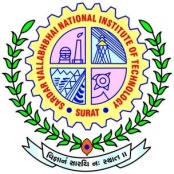 SARDAR VALLABHBHAI NATIONAL INSTITUTE OF TECHNOLOGY SURAT-395007सरदार वल्लभभाई राष्ट्रिय प्रौद्योगिकी संस्थान सूरत-३९५००७Exam PassedBoard/University% of Marks/ CPI/CGPADivisionYear of PassingSubjectsExam passedSubjectQualifying DateScore/CategoryValid uptoAny other detailName of the OrganizationName of the postPeriodScale of pay and present payNature of dutyAny other detail